Please see: Instructions to Authors at:https://periodicos.ufms.br/index.php/orbital/about/submissionsTemplate for Submission of Manuscripts to the Orbital: The Electronic Journal of Chemistry_________________________________________Graphical abstractA graphical abstract is a single, concise, pictorial and visual summary of the main findings of the article. This could either be the concluding figure from the article or a figure that is specially designed for the purpose, which captures the content of the article for readers at a single glance.The graphical abstract will be displayed in the online contents list and will appear in the article PDF file.Image size: Please provide an image with a minimum of 664x1328 pixels (hxw) using a minimum resolution of 300 dpi. If you are submitting a larger image, then please use the same ratio (200 high x 400 wide).Font: Please use Roboto, Open sans, Times, Arial, Courier or Symbol font.File type: preferred file types are TIFF, PNG or MS Office files.No additional text, outline or synopsis should be included. Any text or label must be part of the image file. Please do not use unnecessary white space or a heading “graphical abstract” within the image file.Insert the title hereInsert the author(s) name here and update the ORCID hyperlink (spacespace). For example: Adilson Beatriz*  a, Dênis Pires de Lima  b, others (All authors should be listed with the ORCID iDs be assigned by the ORCID Registry.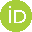 Insert the authors’ addresses here.  Include the institutional affiliation, street or PO box number, city, postal code and country. In the superscript number use bold and 2 spaces, for example: a Institute of Chemistry, Federal University of Mato Grosso do Sul (UFMS). Av. Costa e Silva - Pioneiros, zip code 79070-900, Campo Grande, Mato Grosso do Sul, Brazil. *Corresponding author. E-mail: adilson.beatriz@mail.comAbstract:Insert the abstract here - All manuscripts must be accompanied by a written abstract which should briefly state the purpose of the research, the principal results and the major conclusions. Numbers (arabic) identifying structural formula or labels may be used in the abstract. A typical abstract should contain 100-200 words.Keywords: The abstract should be followed by 4-6 keywords in alphabetical order1. Introduction An introductory statement should be given placing the work in the appropriate context and stating the purpose and objectives of the research. Type or cut/paste. References in the text should be numbered sequentially and placed between   square brackets [ ]. The list of references, also numbered between square brackets, must be included at the end of the manuscript. First-line indentation of 0.5 cm.Observations:Do not use linked fields (produced by EndNote and similar programs). Please use the one-click button provided by EndNote to remove EndNote codes before saving your file.2. Results and Discussion This section may precede or follow the Material and Methods section. The presentation of experimental details in this section should be kept to a minimum. Information already obvious in tables, figures or schemes should not be reiterated and authors are encouraged to make full use of the additional files that allow supplementary material to be presented in extensive form. Footnotes may not be used in any section of the paper.Table: Tabulation of experimental results is encouraged whenever it provides greater clarity or more economical use of space. Tables must be oriented portrait style on the page and must fit within the margins of a single page. Larger tables will be published as Supplementary Material. Tables should be numbered consecutively with Arabic numerals and constructed in table format. Do NOT use ChemDraw or Isis Draw to create tables. Tables created in ChemDraw/Isis Draw will be returned to the author for proper formatting. Each Table should be provided with a descriptive heading, which, together with the individual column headings, should make the Table, as far as possible, self-explanatory. Do not use cell borders. Tables should be inserted in the text close to the point where they are discussed. When inserting tables, do not use the float over text option.Figures: Diagrams, graphs, spectra, photographs, and any other illustrations should all be considered Figures. Figures from Excel/Origin programs must be converted into high quality pictures.Figures should be labeled sequentially with Arabic numerals as they appear (i.e., Fig. 1, Fig. 2 etc.) together with a caption appearing directly below each Figure. Figures should be included within the body of the manuscript at a point soon after the reference to the Figure appears in the text. When inserting figures, do not use the float over text option.Schemes and Equations Scheme: depicts a series of chemical transformations containing chemical structures. Equation: illustrates a simpler transformation with a single reaction arrow. For preparation of Schemes and Equations CS ChemDraw is the recommended drawing program, but ISISDraw (or ACD/ChemSketch) may also be used. When inserting schemes, do not use the float over text option.3. Material and MethodsThis section may precede or follow the Results and Discussion section.This section should describe the experimental methods used in the work in sufficient detail to allow repetition of the work by others. Authors are encouraged to include detailed experimental data such as experimental procedures and characterization data as Additional Material rather than as an extensive experimental section. 4. ConclusionsThis should clearly state the main conclusions of the research and give a clear explanation of their importance and relevance. Supporting Information Optional.Acknowledgments Optional.Author ContributionsProvide at minimum one contribution for each author in the submission system. Use the CRediT taxonomy to describe each contribution. Contributions will be published with the final article, and they should accurately reflect contributions to the work.References and NotesPresently, CrossRef is the official digital object identifier (DOI) registration agency for scholarly and professional publications which allows the connection of references for ease of retrieval. CrossRef operates a cross-publisher citation linking system that allows a researcher to click on a reference citation on one publisher's platform and link directly to the cited content on another publisher's platform. CrossRef citation-linking network covers millions of articles and other content items from several hundred scholarly and professional publishers.To enhance the retrieval of each article and its references, please add DOI links in references list to each accepted manuscript as follows:Access the simple query box of CrossRef at: http://www.crossref.org/SimpleTextQuery/Cut and paste your manuscript's set of references at a time into the query box and click submit. Select the 'tick box' to query all possible DOIs per reference. After a delay of about 30 seconds the list of references is returned with DOI numbers appearing after each reference. For example, by entering the following information: "Constantino, M. G.; Oliveira, K. T.; Beatriz, A.; da Silva, G. V. J. Tetrahedron Lett. 2003, 44, 2641" into the query box returns the following information:Constantino, M.G.; Oliveira, K.T.; Beatriz, A.; da Silva, G.V.J. Tetrahedron Lett. 2003, 44, 2641
http://dx.doi.org/10.1016/S0040-4039(03)00377-0
The retrieved information has a hyperlink to the designated paper online.[1]	Xxxxx (last name), Y.; Axxxx (last name), T. U.; Bxxx, A. H. Journal name year, vol., first page. DOI or Link: Journal names are to be abbreviated according to the Chemical Abstracts Service Source Index (http://cassi.cas.org/search.jsp). If an official abbreviation cannot be found, the journal’s name should be written in full. Only the initial page of the paper need be stated.For example: For journals:[1]	Constantino, M. G.; Oliveira, K. T.; Beatriz, A.; da Silva, G. V. J. Tetrahedron Lett. 2003, 44, 2641. DOI: http://dx.doi.org/10.1016/S0040-4039(03)00377-0 [2]	Copini, S.; Micheletti, A. C.; de Souza, A. M.; Gomes, R.  S.; de Lima, D. P.; Beatriz, A. J. Braz. Chem. Soc. 2020, 31, 2569. DOI: https://dx.doi.org/10.21577/0103-5053.20200136    For books:[3]	Iwasita, T.; Câmara, G. A. In: In-situ spectroscopic studies of adsorption at the electrode and electrocatalysis. Sun S-G.; Christensen, P. A.; Wieckowski, A., eds. Amsterdam: Elsevier, 2007, chapter 2. [4] 	Polo, A. S.; Frin, K. P. M. In: Química Supramolecular e Nanotecnologia. Alves, W. A., ed. São Paulo: Atheneu, 2014, p. 379-398.[5]	Cotton, F. A.: Wilkinson, G.; Advanced inorganic chemistry, 5th ed. New York: Wiley, 1988.[6]	Constantino, M. G.; da Silva, G. V. Fundamentos de Química, 1st ed.  São Paulo: Atheneu, 2014, p. 121.For electronic material:[7]	Available from: http://www.orbital.ufms.br/.  Access October 2007.For theses and dissertations:[8]	Ito, F. M. I. Síntese, biotransformação e avaliação biológica de substâncias policíclicas cage-like derivadas do aduto de Diels-Alder triciclo [6.2.1.02,7]undeca-4,9-dien-3,6-diona. [Master’s thesis.] Campo Grande, Brazil: Instituto de Química, Universidade Federal de Mato Grosso do Sul, 2007. Link: http://www.orbital.ufms.br/index.php/Chemistry/thesis/view/1For conference material:[9]	Ito, F. M.; Beatriz, A.; Lima, D. P.; Mariano, V. G.; Petroni, J. M.; Marques, M. R.; Pessoa, C.; Moraes, M. O.; Lotufo, L. V. C.; Magalhães, H. I. Abstract of the 3rd Brazilian Symposium on Medicinal Chemistry - Recent Advances in Drug Discovery and Development, São Pedro, Brazil, 2006.For patents:[10] 	Hashiba, I.; Ando, Y.; Kawakami, I.; Sakota, R.; Nagano, K.; Mori, T.; Japan patent Kokai Tokkyo Koho 79 73,771. 1979. (CA 91: P193174v).[11] 	Kadin, S. B.; United States patent US 4,730,004. 1988. (CA 110: P23729y).[12]	Beatriz, A.; de Lima, D. P.; de Arruda, J. E.; Paiva, D. R.; Cossa, T. M. Brazil patent BR 102014030002-3 B1. 2021.